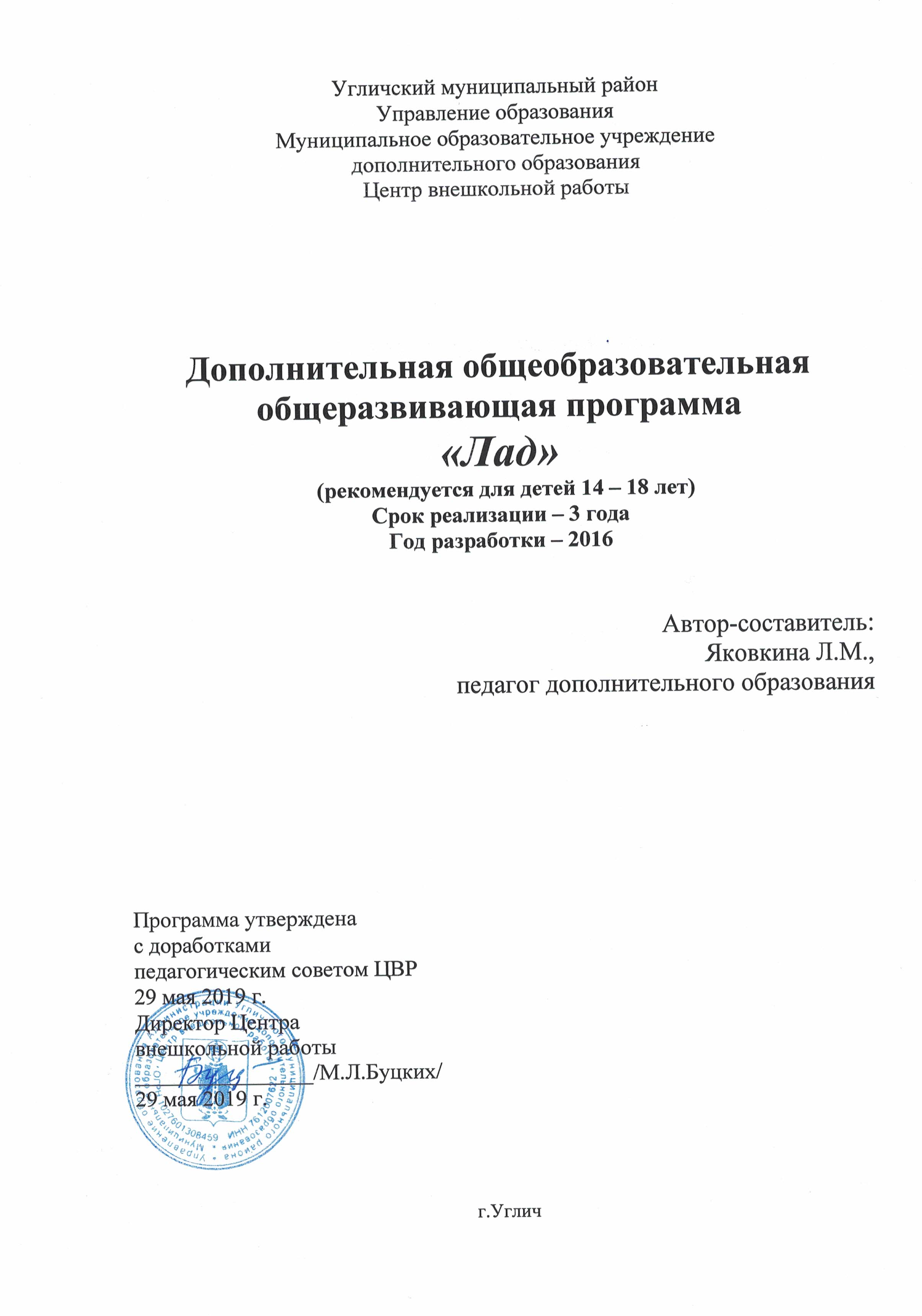 Пояснительная запискаМузыка является важным средством формирования личностных качеств человека, его духовного мира. Музыкальное развитие оказывает ничем не заменимое воздействие на общее развитие: формируется эмоциональная сфера, совершенствуется мышление, ребенок делается чутким к красоте в искусстве и в жизни.Гитара – самый массовый музыкальный инструмент. Людей, играющих на гитаре, пусть хотя бы на уровне нескольких аккордов, гораздо больше, чем играющих на любом другом инструменте. Гитара – самый распространенный инструмент. Он известен всему миру. И наконец, гитара – самый разносторонний инструмент. Это – сопровождение туристской и студенческой песни, где от гитариста требуется в большинстве случаев лишь первоначальное умение или сопровождение старинного русского романса – где нужно овладеть инструментом профессионально.Доступна гитаре и джазовая музыка. Гитара в джазе – не только аккомпанирующий инструмент. Во многих произведениях ей поручают соло, а соло в джазе – почти всегда импровизация.В дуэтах, трио и небольших ансамблях гитара прекрасно сочетается с другими инструментами – например, скрипкой, домрой. Ансамблю доступен широчайший репертуар – от простых обработок народных песен до сложнейших произведений.Классическая гитара. Для нее написано огромное количество произведений, вплоть до концертов с симфоническим оркестром.И наконец, электрогитара, давшая жизнь новому виду вокально-инструментальной музыки, популярность которой среди молодежи огромна.Занятия по классу гитары в музыкально-хоровой студии «Веселые нотки» проводятся в течение 3-5 лет в зависимости от возраста, музыкальных данных и индивидуальных особенностей учащихся.Данная программа создана с учетом опыта работы по программе Министерства культуры для детских музыкальных школ и методическими рекомендациями для работы с детьми на начальном этапе обучения в классе гитары.За время обучения педагог должен научить учащихся самостоятельно разучивать и грамотно исполнять на гитаре произведения из подобранного репертуара, а также сформировать у него навыки чтения нот с листа, подбора по слуху, игры в ансамбле и аккомпанемента.Основной формой работы являются индивидуальные занятия. На раннем этапе (первое полугодие) обучения игре на гитаре занятия проводятся по 3 человека одновременно в целях освоения аккомпанемента, развития чувства ритма, для первоначального знакомства с игрой в ансамбле, согласованного ансамблевого звучания, обогащения слуховых музыкальных представлений, создания коллективной творческой атмосферы.На протяжении всех лет обучения  должна проводиться планомерная  систематическая работа над важнейшими разделами музыкально-технического развития обучающихся. Следует развивать сознательное отношение к необходимости усвоения тех или иных технических приемов, явное представление о художественной цели, которой они служат.В начале обучения ученик должен получить от педагога ясное представление о гитаре как сольном и ансамблевом инструменте. Необходимо также познакомить с важнейшими сведениями из истории возникновения и развития гитары, рассказать о лучших исполнителях на классической гитаре. Педагог должен дать ученику точное представление о назначении частей инструмента, раскрыть его звуковые и технические возможности. Продвижение учащихся во многом зависит от правильной организации их домашних занятий, рационального использования времени, отведенного для работы дома. Развитие навыков самостоятельной работы у учащихся позволяет педагогу более плодотворно использовать время в процессе классных занятий, больше наблюдать за учениками, выявляя и развивая его индивидуально-психологические и физические особенности. Поэтому актуальностью разработки данной программы будет являться то, что она обеспечивает развитие музыкальных способностей: слуха, памяти, чувства ритма; позволяет молодежи увереннее чувствовать себя в компании сверстников, помогает найти больше друзей. Знакомство с различными жанрами помогает  приобщить детей к музыкальному миру. Эти ребята более дисциплинированы во всех отношениях, более доброжелательны к окружающим. Программа отражает требования завтрашнего дня, опираясь на индивидуальные особенности обучающихся. Цель программы: развитие музыкальных и эстетических способностей учащегося через овладение искусством исполнения на гитаре классических, современных эстрадных, авторских произведений.Задачи: овладение приемами игры на инструменте сольно, в ансамбле;формирование системы знаний и умений, позволяющих учащимся пользоваться специализированной музыкальной литературой, музыкальными компьютерными программами;развитие познавательной активности и способности к самообразованию; формирование опыта использования творческой деятельности и эмоционально-ценностных отношений в социальной сфере;расширение музыкального кругозора учащегося.содействие личному росту старшеклассника;создание атмосферы доброжелательности, сотрудничества в коллективе объединения.развитие художественно-исполнительских и технических навыков при обучении игре на гитаре.формирование приемов звукоизвлечения на гитаре на начальном этапе обучения при правильной посадке и постановке рук.овладение основными приемами игры для развития музыкально-слуховых и ладотональных представлений учащихся;развитие познавательного интереса к музыкальному миру;обеспечение репертуара разнообразного по содержанию, форме, стилю;формирование потребностей в самопознании и саморазвитии;развитие самостоятельности, ответственности, активности, аккуратности. В основу программы положены педагогические принципы: систематичность, доступность, принцип повторения материала в усложненном и измененном виде.Программа составлена с учетом возрастных и психофизиологических особенностей детей. Обучение игре на гитаре начинается в возрасте 14-15 лет. Это наиболее благоприятный возраст для формирования двигательных и слуховых навыков, закрепление основных приемов звукоизвлечения,  для развития образного мышления.Сроки реализации программы: программа рассчитана на 3 года обучения. 1 год – для освоения приемов игры аккомпанемента, 2 год – изучение нотной грамоты и приемов игры в нотной грамоте, 3 год – для закрепления навыков. Режим организации занятий – занятия проводятся 2 раза в неделю по 45 минут.Общее количество часов в год: 72 часа.Общее количество часов по программе: 216 часов.Прогнозируемые результатыОжидаемые результаты соотнесены с поставленными задачами и делятся на теоретические знания, практические умения и навыки, личностные качества, развитие которых предполагается в ходе реализации программы.К концу учебного процесса учащиеся должны овладеть приемами игры: - правой руки: апояндо, тирандо, пиццикато, тремоло; виды переборов на 4, на 6, на 8; приемы боя;- левой руки: легато, стаккато, баре, глиссандо, вибрато, флажолет.Планомерная и систематическая работа над гаммами, арпеджио и упражнениями в течение всего периода обучения способствует развитию музыкально-слуховых и ладотональных представлений. Учащиеся должны знать строение аккордов и подбирать по слуху аккомпанемент и мелодию; самостоятельно использовать удобную аппликатуру; уметь читать с листа.Поэтому в ходе занятий могут развиваться такие качества личности: терпение, трудолюбие, преодоление трудностей, умение добиваться намеченной цели, любознательность, стремление к творчеству.Учет успеваемости – обучение начинается с вводного урока и заканчивается переводным экзаменом. Учащиеся 1 года обучения сдают 2 академических зачета – в декабре и мае. Со 2 года обучения – технические зачеты  в ноябре и марте. Ребята участвуют в концертах и конкурсах.Учебный план Учебно-тематический план КАЛЕНДАРНЫЙ  ПЛАНСодержание программыВ начале занятий обучающийся должен получить от педагога ясное представление о гитаре, как сольном, аккомпанирующем и ансамблевом инструменте. Необходимо также познакомить обучающихся с важнейшими сведениями из истории возникновения и развития гитары, рассказать о лучших исполнителях на классической гитаре. Педагог должен дать обучающимся точное представление о назначении частей инструмента, раскрыть его звуковые и технические возможности.Репертуар должен быть разнообразным по содержанию, стилю, фактуре – следует включить произведения русских, советских и зарубежных исполнителей; полифонических произведений, обработки народных песен и танцев.При подборе репертуара педагог должен руководствоваться принципом постепенности и последовательности, от простого к сложному. Благоприятный возраст дает возможность освоить программу за более короткое время.                                                                                      1 год обученияИстория возникновения гитары, знакомство с инструментом.Устройство инструмента.Знакомство с возможностями звучания (дидактический материал и показ педагога).Посадка, постановка рук.Упражнения на координацию движений, правильной аппликатуры, приемами звукоизвлечения.Упражнения на развитие музыкально-слуховых представлений – ритмические упражнения, поговорки, считалки, стихи.Перебор на 4 – 6,3,2,1Слова, состоящие из 4 слогов, произнося и играя, где каждый слог приходится на струну (ко-рич-не-вый). Далее каждый обучающийся произносит свое слово (примерно 5 вариантов) по очереди, при этом все играют одновременно, с каждым кругом ускоряя темп.Словосочетания, состоящие из двух двусложных слов (Са-ша де-лал), т.к. басовая струна должна совпадать с ударением в слове.Слова, состоящие из двух слогов (Са-а ша-а, Са-ша--), (Са- ша-, --Са ша, ---Саша).Слова, состоящие из одного слога, где слоги могут  растягиваться и применяться различные проигрыши и паузы.Стихи, скороговорки (На-ша Та-ня гром-ко пла-чет, Е-хал Гре-ка че-рез ре-ку…), умещая каждый слог на струну; каждое слово на струну; со вступлениями и проигрышами.Отрывок из песни, сначала по слогам, затем усложняя и изменяя ритмические рисунки (На спя-щий го-род о-пус-ка-ет-ся ту-ман…; Ка-лииин-ка моя).Изучение аккордов Аm, E, Dm, Em. Перебор на 6 – 6,3,2,1,2,3Отрывок из песни, произносимой по слогам (Всем на-шим встре-чам раз-лу-ки у-вы суж-де-ны), также усложняя ритмические рисунки. Изучение аккордов H7,G7,C,D7.Перебор на 8 – 6,6,3,2,3,1,3,2,3Применение песен из перебора на 4, изучение аккордов G,D,FБас – аккорд – 6-  3,2,1 (одновременно) (частушки), усложняя количеством аккордов и сменой басов.Бой на 1 – ударом вниз или арпеджиато, применяемый как вступление или окончание песни, ударом вниз выдерживая равномерный ритмический рисунок, выделяя сильную долю на ударение в слове (Счастье вдруг в тишине постучалось в двери…, Если однажды горячее солнце станет холодным, как утренний лед…). Аккорды ставятся на грифе полностью.Бой на 2 – арпеджиато, сброс (Поздний час, половина первого…), где на арпеджиато тянется первый слог.Бой на 3 – арпеджиато, удар вверх, сброс (Лето нам дарит в подарок много дней и ночей…).Бой на 4 – удар вниз, удар вверх, сброс, удар вверх (Вдруг, как в сказке скрипнула дверь), где сброс приходится на слабую долю.Бой на 6 – удары вниз, вниз, вверх – вверх, вниз, вверх, самый сложный вид боя, где на сильную долю попадает только первый удар, ритмически не совпадая с ритмом слогов (Что такое осень – это небо…), на первоначальном этапе подбирая песни с наименьшим количеством слов. Деление – первые два удара играются на одном аккорде, а остальные – на следующем, где в строчке песни большое количество аккордов; не нарушая ритмического рисунка (А облака летят, как лебеди, летят, как лебеди издалека…)В двухдольном размере для тренировки и закрепления навыка применяются отрывки из песен в переборе на 4, 8,бас-аккорд, в бое на 2,4,6; в трехдольном переборе на 6,бас-аккорд, в бое на 3,6. 2 год обученияНотная грамотаЗнакомство с возможностями звучанияУпражнения на координацию движений, позиционная играОсновные приемы звукоизвлеченияРазвитие музыкально-слуховых представленийДлительности нот, ритмические упражненияИзучение произведений, пьес на различные приемы игрыНа первоначальном этапе пользуясь звукорядом гитары в пределах трех ладов (1-й позиции) разучивается название первых трех струн МИ, Си, СОЛЬ и расположение нот по ладам на этих трех струнах. Произведения играются на  каждой струне, зрительно запоминая расположение нот на нотном стане и изучая ритмические рисунки.Для 1-й струны Калинин «Полька», «Заинька»,Для 2-й струны потешка «Ладушки», РНП «Патока с имбирем»,Для 3-й струны детская песенка «Пароходик», потешка «Сорока».Далее осваиваются все три струны от СОЛЬ до СОЛЬ в восходящем и нисходящем движении по порядку, играя несколько раз, с каждым разом прибавляя темп и произношение нот вслух.Также украинская народная песня, УНП «Ой, джигуне», Калинин «Этюд».Прием игры «Щипок – чередование» с изучением басов РЕ, ЛЯ, МИРубец «Вот лягушка», Эрнесак «Паровоз». Удерживая пальцы на двух струнахРНП «Веселые гуси», Красев «Елочка»И произведения, где в мелодии ставится и самостоятельно определяется аккорд.Перебор на 3, где каждая нота находится на своей струне и образуется аккорд, который обучающиеся должны уметь определять самостоятельно.В следующем произведении с добавлением баса – нужно додумать недостающую струну и определить аккордПеребор на 4, как вариации к мелодии, умея определять аккордыПеребор на 6; и с обращениями и со сменой басовИзучение басовых струн 4,5,6 РЕ, ЛЯ, МИКалинин «Этюд», Токарев «Песня»Беркович «Осенняя песенка», Захарьина «Колыбельная»УНП «Дударик»Далее произведения на трех басахТакже можно применять сочетания различных приемов игры – переборов сходом басов, переборов с приемом игры бас-аккорд…Ход басов, как самостоятельная партияРазновидности переборов с усложнением ритмических рисунковВсе эти приемы игры применяя в аккомпанементе; разновидности аккомпанемента, обращения аккордов, изучение схем приемов на баре.3 год обученияРабота над исполнительским аппаратом.Позиционная игра, изучение нот до 12 лада.Звукоизвлечение и работа над штрихами.Изучение новых приемов игры.Развитие музыкально-слуховых представлений, выразительности, динамическими оттенками, фразеровкой.Усложнение ритмических рисунков; пунктирный ритм; паузы.Исполнение мелодий с аккомпанементом.Игра в ансамбле.Исполнение пьес различного уровня сложности.Разновидности аккомпанемента 1 2 1 2 6 3 2 1; 6 3 2 3 1 2 3 2; 2 3 4 2 3 4 2 3…с прохождением мелодии в аккомпанементе.Применение различных тональностей с приемом игры баре; транспонирование (Лепс «Самый лучший день», Сплин «Выхода нет», Ария «Осколок льда»).Нотная запись изучается до 12 лада. Для правой руки приемы переборов и боя должны быть освоены полностью. Для левой руки вводятся новые приемы игры. Легато                                                                 АрпеджиоСтаккато – резкое нажатие, после защипывания струны или быстрое ослабление нажима. Флажолет – на 5, 7, 12 ладу, легкое касание струны одновременно с защипыванием. Вводятся новые приемы игры для левой руки.Тремоло                                                                  ФоршлагГлиссандо                                                                Трель                                               МордентГаммы играются в любой тональности с ритмическими рисунками правой руки -  аккорды с обращениями.Все приемы игры должны быть освоены полностью.Обучающиеся, желающие овладеть только техникой аккомпанемента, могут заниматься 1 год.По окончании обучения наиболее способные обучающиеся, желающие совершенствоваться, занимаются по программе 3 года обучения, но с произведениями повышенной сложности.Диагностики учащихся по программе «Обучение игре на гитаре»1 год обученияМетодическое обеспечение учебного процессаДля учебного процесса кабинет должен быть оснащен гитарами, пультами для нот, подставками, наглядными пособиями в виде схем – плакатов. Для освоения программы необходима музыкальная литература и методики авторов. Библиографиядля педагогаВольман Б. Гитара. Музыка. М.; 1980Гитман А. Начальное обучение на шестиструнной гитаре. Москва  «Престо», 1997.Елфимов А. Ученик и педагог. Ярославль, 2000.Иванов –Крамской А. Специальный класс шестиструнной гитары. Мин. Культуры М.; 1988Калинин В. Юный гитарист, Москва «Музыка», 1997Каркасси М. Школа игры;  Москва «Советский композитор», 1990Ларичева Г. Программа для ДМШ; М.; 1988Шувалова И. Работа на начальном этапе обучения. М.; 1986.Авторские методические разработки «Развитие творческих способностей»; «Развитие самостоятельности при обучении игре на гитаре, быстрое освоение инструмента»; «Воспитание воли у учащегося музыканта».для обучающихсяАгафошин П. Школа игры, Москва «Музыка», 1997Гитман А. Начальное обучение на шестиструнной гитаре. Москва  «Престо», 1997.Калинин В. Юный гитарист Москва «Музыка», 1997Каркасси М. Школа игры  Москва «Советский композитор», 1990Катанский В. Юному гитаристу, Москва 2000.  Колосов В.М. Хрестоматия шедевров популярной музыка, Москва, 2002.Колосов В.М. Хрестоматия шедевров популярной музыка, Москва, 2003.Кирьянов Н.Г. Искусство игры на шестиструнной гитаре, Москва «Тоника», 1991Кирьянов Н.Г. Искусство игры на шестиструнной гитаре, вып. 2. Москва «Тоника», 1991Кроха О. Любимые мелодии, Москва, «Музыка», 1998Ларичев Е. Хрестоматия гитариста 1-3 класс, Москва, «Музыка», 1983Шумев Л. Пой, моя гитара, Изд. «Молодежная эстрада», Москва 2004Шумев Л. Серебряные струны, Изд. «Молодежная эстрада», Москва 2002Шумев Л. Пьесы для ансамбля гитар, Москва 1997Газеты, журналы.Репертуарный план 1 год обученияЛюбэ «Опера»Любэ «Комбат»Любэ «Солдат»ДДТ «Осень»Шаинский «Кузнечик»РНП «Калинка»Цой «Группа крови»Гребенщиков «Под небом голубым»Визбор «Милая моя»Любэ «Давай за»Любэ «Позови меня»Газманов «Офицеры»Алсу «Вчера»Корнелюк «Город, которого нет»Армейская «Здравствуй, мама»Чай вдвоем «Ласковая моя»Королева «Маленькая страна»Трофим «Ветер в голове»Сектор газа «Пора домой»Дискотека Авария  «Небо»ЧастушкиПостой, паровозДербенев «Песня про зайцев»Высоцкий «Утренняя гимнастика»Из к/ф «Разговор со счастьем»Высоцкий «Охота на волков»Майданов «Вечная любовь»Сюткин «7 тысяч над землей»Цой «Звезда по имени Солнце»Овсиенко «Школьная пора»ДДТ «Осень»Натали «Облака»Фабрика «Саша плюс Маша»Неигрушки  «Сто дней до приказа»Мираж «Музыка нас связала»Жуки «О настоящих парнях»2 год обученияРНП «Я на горку шла»РНП «Эй, ухнем!»Калинин «Этюд»РНП «Во саду ли в огороде»Эрнесакс «Паровоз»БНП «Савка и Гришка»Калинин «Вальс»РНП «Как у наших у ворот»РНП «Веселые гуси»Кабалевский «Маленькая полька»Калинин «Прелюдия»ЧНП «Аннушка»РНП «Как под горкой»РНП «Как при лужку»Польский народный танец «Мазурка»Альберт «Австрийский танец»Каркасси «Прелюдия»Каркасси «Этюд»Каркасси «Прелюд»Калинин «Танец»Обработка Калинина «Частушка»РНП «Ой, полным коробушка»Джулиани «Этюд»Джулиани «Аллегро»Жуки «Батарейка»ДДТ «Это все»Би-2 «Серебро»«Очарована, околдована»«Митяев «Изгиб гитары»Любэ «Березы»Походная «Перевал»Из к/ф «Если у вас»Шварц «Ваше благородие»Высоцкий «Дорогая передача»Любэ «Ты неси меня, река»Ария «Возьми мое сердце»Газманов «На заре»Маршал «Орел»3 год обученияИванов-Крамской «Прелюдия»Калинин «Маленький испанец»РНП «Тонкая рябина»РНП «Калинка»Шумеев «Старинный вальс»Каркасси «Модерато»РНП «Вот мчится тройка почтовая»РНП «То не ветер ветку клонит»РНП «Утушка луговая»Кригер «Менуэт»Лози «Капритчио»Калинин «Песенка у костра»Иванов-Крамской «Грустный напев»Таррега «Этюд»Каркасси «Андантино»Обр. Мещерякова «Цыганочка»Семензато «Шоро»Гомес «Романс»Кост «Баркарола»I полугодиеПродолжительность занятия, мин.Количество часов в месяцКоличество часов в год1 год обучения2 год обучения3 год обучения454545888727272Наименование разделов и темОбщее колич.уч. часовТеорияПрактика1 год обучения1 год обучения1 год обучения1 год обученияВводное занятиеПосадка, постановка рукПодготовительные упражненияПриемы игры: перебор на 4Перебор на 6Перебор на 8Бас-аккордБой на 2Бой на 3Бой на 4Бой на 6Изучение аккордовой системы228810686668272212121111111-147857555712 год обучения2 год обучения2 год обучения2 год обученияВводное занятиеПодготовительные упражненияИзучение нотной грамоты 1 октавыРасположение нот на грифе 1-й позицииИзучение приемов игры в нотной записиОпределение аккордовой системыРабота над репертуаромПрием игры барре26101010101410722-5255-2-658551483 год обучения3 год обучения3 год обучения3 год обученияВводное занятиеИзучение нотной грамоты до 12 лада Расположение нот на грифе 2-й, 3-й позицийРазновидности переборовРазновидности бояИзучение аккордовой системыРабота над репертуаромИгра в ансамбле210101010101010722552-5---5581051010МесяцТема, разделЧасы1 год обучения1 год обучения1 год обученияСентябрьВводное занятиеПосадка, постановка рук7ОктябрьПодготовительные упражнения10НоябрьПриемы игры: перебор на 4,68ДекабрьПриемы игры: перебор на 88ЯнварьПриемы игры: Бас-аккорд6ФевральПриемы игры: бой на 28МартКонкурсы, концерты8АпрельПриемы игры: бой на 39МайИзучение аккордовой системыПриемы игры: бой на 3Итого: 8722 год обучения2 год обучения2 год обученияСентябрьВводное занятиеПодготовительные упражнения7ОктябрьИзучение нотной грамоты 1 октавы10НоябрьРасположение нот на грифе 1-й позиции8ДекабрьРабота над репертуаром8ЯнварьИзучение приемов игры в нотной записи6ФевральОпределение аккордовой системы8МартКонкурсы, концерты8АпрельПрием игры барре9МайРабота над репертуаромИтого:8723 год обучения3 год обучения3 год обученияСентябрьВводное занятиеИзучение нотной грамоты до 12 лада 7ОктябрьРасположение нот на грифе 2-й, 3-й позиций10НоябрьРазновидности переборов8ДекабрьРабота над репертуаром8ЯнварьРазновидности боя6ФевральИзучение аккордовой системы8МартКонкурсы, концерты8АпрельИгра в ансамбле9МайРабота над репертуаромИтого:872Образовательные областиЦель диагностикиДиагностические методикиМатериально-техническое оснащениеЧувство темпа и ритмаОценить уровень чувства ритма.1.«Шаги великана, Саши и гнома» (Н.А. Ветлугина)2.Прохлопать   или простучать ритм исполняемых на инструменте мелодий.Метроном ГитараДинамическое чувствоОпределение способности адекватной аудиально-моторной реакции на динамические изменения инструментального и вокально-инструментального стимула.«Громко-тихо» (Н.А. Ветлугина)ГитараДетский барабанМелодический и гармонический слухВыявить уровень сформированности звуковысотного чувства соотношений высоты звуков.«Кот и котенок» (Н.А. Ветлугина)ГитараЭмоциональная отзывчивостьВыявить уровень эмоциоанльной отзывчивости на музыкальное произведениеСлушание музыки: Е. Теличеева «Медведь» (начало года), М. Красев «Белочка» (конец года)Ноутбук, аудиомагнитофонПамятьОценить уровень развития данной психической функцииТест высотной памяти (М.Дымникова)( 10 пар пятизвуковых мотивов. Второй такой же, как первый? Если разный, то какой звук был изменен?)Тест ритмической памяти (М. Дымникова) (10 пар ритмических мотивов. Второй такой же, как первый?)ГитараЛадово-мелодическое чувствоВыявить уровень развития ладово-мелодического чувства, рефлексивной способности различать ладовые функции мелодии.«Девочки-припевочки»Гитара